PL zo SJ   Dištančné vzdelávanie do 1.3.- 5.3.2021  Meno_______________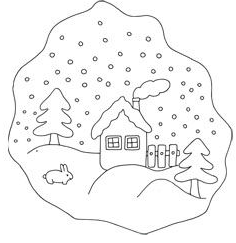 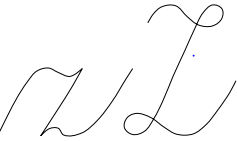                                                                                            Zima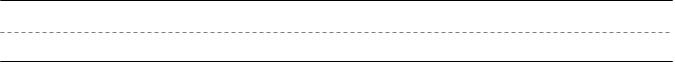 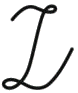 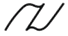 1. Čítaj a prepíš!  Za    Ze    Zi   Zo   Zu   Zy              Az    Ez    Oz   Iz    Uz  __________________________________________________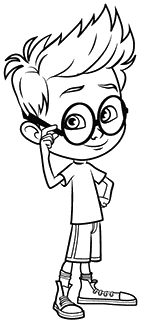            Zolo ________________________________________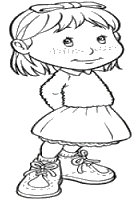               Zita_____________________________________________________Zuzana_______________________________________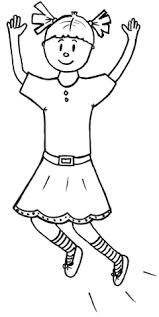 Lena_______________________________________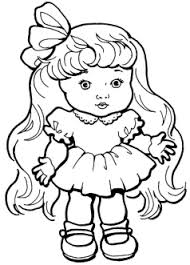 Leo______________________________________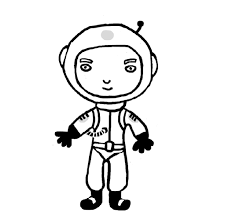 